 Special Session Proposal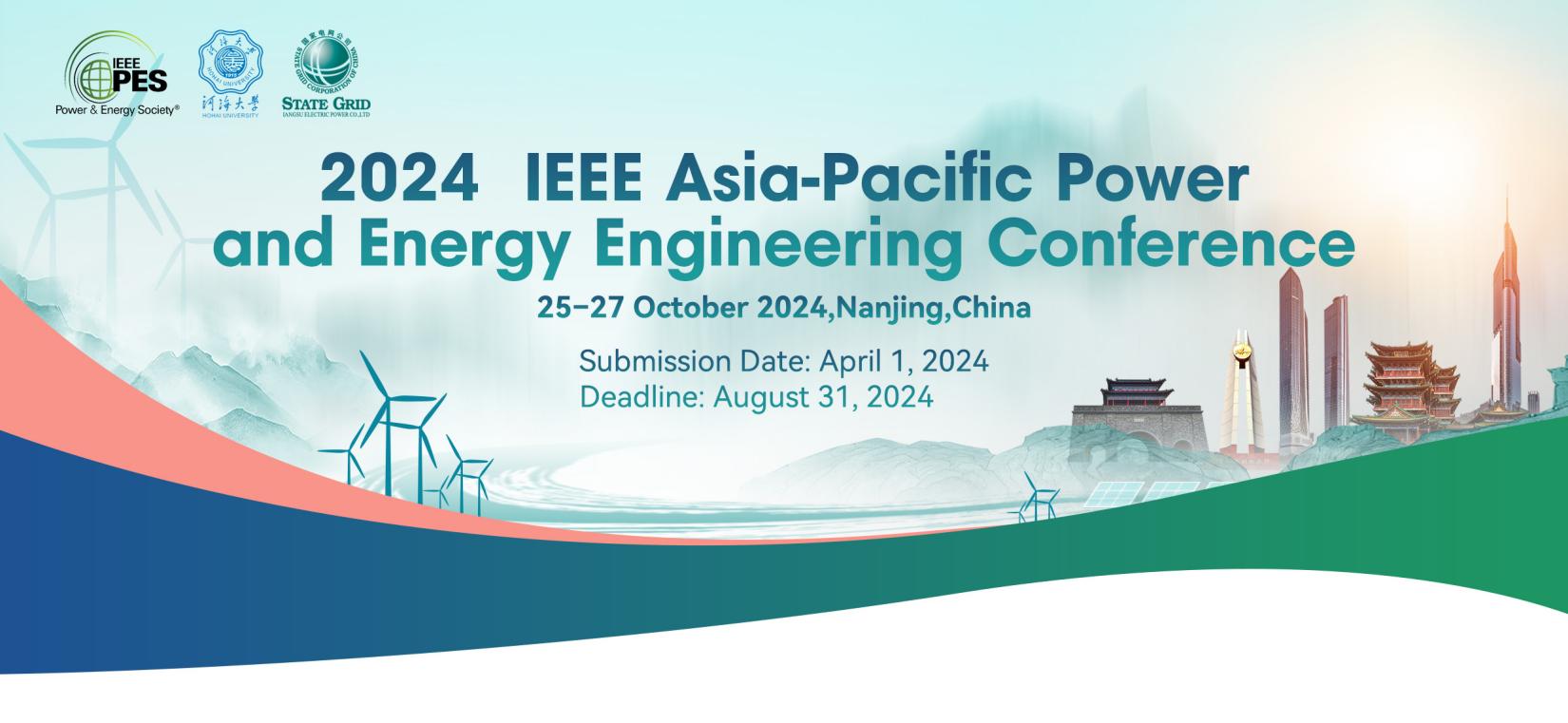 Submit your proposal to Dr.Haiteng Han at hanht@hhu.edu.cnProposal Submission Due: before Sept 1, 2024Special Session Basic Information:Special Session Chair(s):(if more organizers, please add information in the following pages.)Potential Contributing Authors (names with affiliations and emails) of 5-8 submissions:Session TitleIntroduction and topics (around 300 words)Introduction and topics (around 300 words)(Photo) OptionalName(Photo) OptionalPrefixi.e., Prof., Dr., Mr., Ms.  i.e., Prof., Dr., Mr., Ms.  (Photo) OptionalCurrent Position(Photo) OptionalDepartment(Photo) OptionalOrganization(Photo) OptionalCity/RegionOrganizer’s Brief Biography (no more than 200 words)Organizer’s Brief Biography (no more than 200 words)Organizer’s Brief Biography (no more than 200 words)(Photo) OptionalName(Photo) OptionalPrefixi.e., Prof., Dr., Mr., Ms.  i.e., Prof., Dr., Mr., Ms.  (Photo) OptionalCurrent Position(Photo) OptionalDepartment(Photo) OptionalOrganization(Photo) OptionalCity/RegionOrganizer’s Brief Biography (no more than 200 words)Organizer’s Brief Biography (no more than 200 words)Organizer’s Brief Biography (no more than 200 words)NameAffiliationEmail